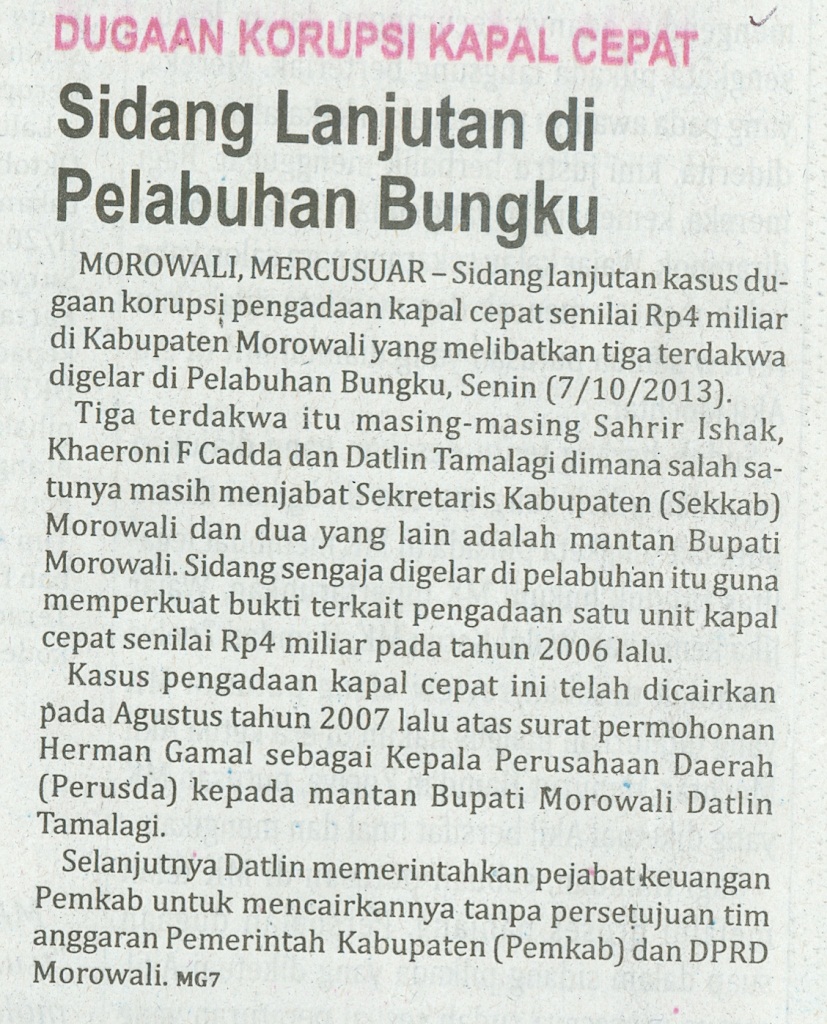 Harian    	:MercusuarKasubaudSulteng IIHari, tanggal:Selasa, 08 Oktober 2013KasubaudSulteng IIKeterangan:Hal. 15 Kolom 10KasubaudSulteng IIEntitas:Kabupaten MorowaliKasubaudSulteng II